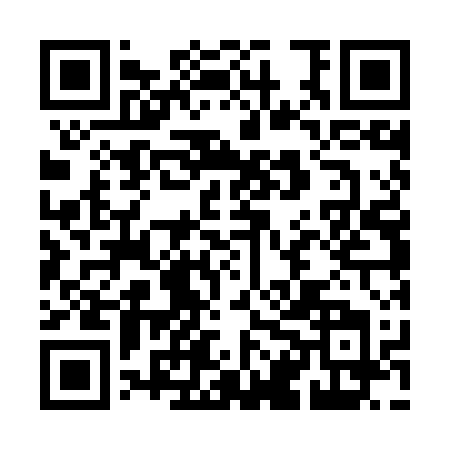 Prayer times for Gitalgachh, BangladeshWed 1 May 2024 - Fri 31 May 2024High Latitude Method: NonePrayer Calculation Method: University of Islamic SciencesAsar Calculation Method: ShafiPrayer times provided by https://www.salahtimes.comDateDayFajrSunriseDhuhrAsrMaghribIsha1Wed4:055:2812:033:346:388:022Thu4:045:2712:033:346:398:023Fri4:035:2712:033:346:408:034Sat4:025:2612:033:336:408:045Sun4:015:2512:033:336:418:056Mon4:005:2512:033:336:418:067Tue3:595:2412:033:336:428:068Wed3:595:2312:033:336:428:079Thu3:585:2312:033:336:438:0810Fri3:575:2212:033:336:438:0911Sat3:565:2112:023:326:448:0912Sun3:555:2112:023:326:448:1013Mon3:545:2012:023:326:458:1114Tue3:545:2012:023:326:468:1215Wed3:535:1912:023:326:468:1316Thu3:525:1912:033:326:478:1317Fri3:515:1812:033:326:478:1418Sat3:515:1812:033:326:488:1519Sun3:505:1712:033:326:488:1620Mon3:495:1712:033:316:498:1621Tue3:495:1612:033:316:498:1722Wed3:485:1612:033:316:508:1823Thu3:485:1612:033:316:508:1924Fri3:475:1512:033:316:518:1925Sat3:475:1512:033:316:528:2026Sun3:465:1512:033:316:528:2127Mon3:465:1412:033:316:538:2128Tue3:455:1412:033:316:538:2229Wed3:455:1412:043:316:548:2330Thu3:445:1412:043:316:548:2331Fri3:445:1312:043:316:558:24